Southern Association of Colleges and Schools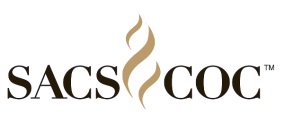 Commission on CollegesINFORMATION OUTLINE FOR A COMMITTEE VISITThe institution, committee chair, and Commission staff are responsible for completing the information below and ensuring that the final document is sent to committee members in ample time prior to the visit.GENERAL INFORMATIONTRANSPORTATIONINSTITUTIONAL CONTACTSA.   Travel schedules and requests for local transportation (NOTE: Committee members make own travel reservations, pay their own travel, and are reimbursed for expenses.)B.   Requests for additional materials(over)HOUSING ACCOMMODATIONSMEAL AND ALCOHOLIC BEVERAGE GUIDELINESGIFTS GUIDELINESCOMMITTEE MEETING SCHEDULE AND ARRANGEMENTS1.	Name of Institution        1.	Name of Institution        	Address        	Address        2.	Chief Executive Officer       2.	Chief Executive Officer       	  Office Phone        E-Mail        3.	Contact Person       Title        	  Office Phone         Cell Phone        	  E-Mail        	  E-Mail        4.	Type of Committee Visit        Dates of Visit        5.	Committee Chair        Title        	  Institution/Address        	  Institution/Address        	  Office Phone         Cell Phone      	 E-Mail        	 E-Mail        6.	Commission Staff Member        6.	Commission Staff Member        	  Office Phone (404) 679-4501 x      Cell Phone       	  E-Mail       	  E-Mail       1.	Airport nearest or most convenient to the institution (include airport code)        2.	Institutional transportation arrangements to/from airport        	Time from airport to housing accommodations        Name        Title        Office Phone         Cell Phone       E-Mail        E-Mail        Name        Title        Office Phone         Cell Phone       E-Mail        E-Mail        1.	Name of Hotel        1.	Name of Hotel        	  Address/Location         	  Address/Location         	  Distance from Institution       Phone Number        2.	Hotel accommodations expenses:   () will be paid by institution  () are to be paid by the committee member      (When paid by the committee member, room and tax are reimbursable.)2.	Hotel accommodations expenses:   () will be paid by institution  () are to be paid by the committee member      (When paid by the committee member, room and tax are reimbursable.)3.  Hotel amenities (checked where available):3.  Hotel amenities (checked where available):4.	Special Instructions        	 (Institution will contact you regarding computer software and hardware needs.)4.	Special Instructions        	 (Institution will contact you regarding computer software and hardware needs.)Institutions are responsible for the cost of meals for committee members.  Which of the following options will be used to cover the cost of group meals?		The institution arranges with the restaurant(s) to bill the cost of the meal(s) directly to the institution or institution personnel.		SACSCOC staff will pay for group meals and the direct cost will be added to the SACSCOC master bill for the visit.SACSCOC practice is for members of visiting committees to adhere to the institution’s wishes with regard to reimbursement for alcoholic beverages consumed with committee meals.  Please designate which of the following arrangements will be in place.  		The institution will pay for alcoholic beverages on the same bill as the meal.		The institution will pay for alcoholic beverages but they must be billed separately from the meal.		The institution will not pay for alcoholic beverages; committee members should bear the cost – individually – of any alcoholic beverages they consume.Institutional Representative Signed_________________________________________________________ Date: ________________ Institutions or their representatives are not required to provide gifts to visiting committee members.  If gifts are provided, they may be related to institutional advertisement (e.g., mugs, paper weights, t-shirts, or the like), institutional programs (e.g., gifts produced by faculty or students), or the community where the institution is located (e.g., local mementos). Gifts should not have a monetary value that exceeds $50 per person.  This guideline does not apply to snacks and beverages provided to committee members and SACSCOC staff members.  1.	Organizational Meeting of the Committee:  Time        1.	Organizational Meeting of the Committee:  Time        Date        	  Location of Organizational Meeting        	  Location of Organizational Meeting        	  Location of Organizational Meeting        2.	Exit Conference:  Time          Date        Date        	  Location of Exit Conference        	  Location of Exit Conference        	  Location of Exit Conference        3.	Special instructions:       3.	Special instructions:       3.	Special instructions:       